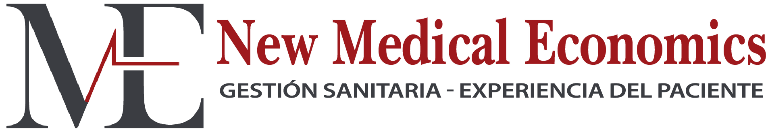 ANEXO: FICHA CANDIDATURA NME 2021Título del proyecto/acción:Categoría:Dirección web informativa del proyecto/acción: